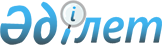 Қазақстан Республикасы Үкіметінің 2001 жылғы 21 тамыздағы N 1092 қаулысына өзгеріс енгізу туралы
					
			Күшін жойған
			
			
		
					Қазақстан Республикасы Үкіметінің қаулысы 2002 жылғы 7 наурыз N 280. Күші жойылды - Қазақстан Республикасы Үкіметінің 2023 жылғы 14 шiлдедегi № 588 қаулысымен
      Ескерту. Күші жойылды - ҚР Үкіметінің 14.07.2023 № 588 (алғашқы ресми жарияланған күнінен кейін күнтізбелік он күн өткен соң қолданысқа енгізіледі) қаулысымен.
      Қазақстан Республикасының Үкіметі қаулы етеді:
      1. "Тауарларды уақытша әкелу және уақытша әкету кеден режимі 
      қолданылатын лизинг заттарының тізбесін бекіту туралы" Қазақстан 
      Республикасы Үкіметінің 2001 жылғы 21 тамыздағы N 1092  
      P011092_
        қаулысына 
      (Қазақстан Республикасының ПҮКЖ-ы, 2001 ж., N 30, 387-құжат) мынадай 
      өзгеріс енгізілсін:
      көрсетілген қаулымен бекітілген тауарларды уақытша әкелу және уақытша 
      әкету кеден режимі қолданылатын лизинг заттарының тізбесінде:
      мына:
           "8802 11 100,          Жаңа азаматтық тікұшақтар мен ұшақтар"
           8802 12 100,
           8802 20 100,
           8802 30 100,
           8802 40 100
           деген жолдар мынадай редакцияда жазылсын:
           "8802 11 100-ден,      Азаматтық тікұшақтар мен ұшақтар:
           8802 12 100-ден,       шығарылған күнінен 15 жылдан
           8802 20 100-ден,       көп емес пайдалануда болған
                                  ТМД елдерінің өнімі;
           8802 30 100-ден,       шығарылған күнінен бастап 10 жылдан
           8802 40 100-ден        көп емес пайдалануда болған
                                  ТМД-ға кірмейтін елдердің өнімі".
           2. Осы қаулы қол қойылған күнінен бастап күшіне енеді.
      Қазақстан Республикасының
      Премьер-Министрі
      Мамандар:
      Багарова Ж.А.,
      Қасымбеков Б.А.
					© 2012. Қазақстан Республикасы Әділет министрлігінің «Қазақстан Республикасының Заңнама және құқықтық ақпарат институты» ШЖҚ РМК
				